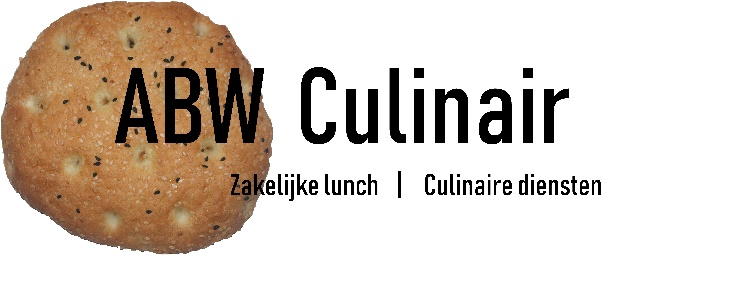 Minimaal orderbedrag € 40.00
Alle genoemde prijzen zijn excluzief 9% btw.Mail deze lijst naar bestellen@abwculinair.nl of bel 06-19142797
Bestellen minimaal 24 uur vooraf.GerechtPrijsAantalItaliaanse bol of meergranen ciabatta of zachte witte bolBroodje Jong belegen Kaas€ 4.00Broodje Vegan Kaas€ 4.00Broodje Kipfilet€ 4.00Broodje Old Amsterdam€ 4.50Broodje gegrilde Beenham€ 4.50Broodje Gezond€ 5.50Broodje Filet Americain€ 5.50Broodje Geitenkaas€6.50Broodje Gerookte Zalm€ 6.50Broodje Carpaccio€ 7.00Broodje van Dobben Rundvleeskroket€ 5.00Broodje Vegan kroket € 5.00Broodje Hamburger deLuxe€ 9.50Broodje Vegan Burger€ 9.50Slotdog Kip€ 8.50Slotdog Vegan€ 8.50Turkse Bol Kipsaté€ 9.50Turkse Bol Vegan saté€ 9.50Maaltijdsalade Carpaccio€ 12.50Maaltijdsalade Gerookte zalm€ 12.50Maaltijdsalade Geitenkaas€ 12.50Coca Cola Regular€ 1.50Coca Cola Cherry€ 1.50Coca Cola Light€ 1.50Coca Cola Zero€ 1.50Sprite€ 1.50Fanta Orange€ 1.50Hero Cassis€ 1.50Royal Club Tonic€ 1.50Royal Club Ginger Ale€ 1.50Red Bull€ 2.50